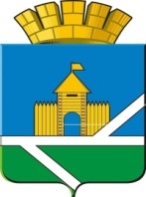 Российская  ФедерацияСвердловская областьАДМИНИСТРАЦИЯ  ПЫШМИНСКОГО ГОРОДСКОГО ОКРУГАПОСТАНОВЛЕНИЕот 09.06.2017                                                                                    № 325р.п. ПышмаО внесении изменений в Положение о системе оповещения и информирования населения Пышминского городского округаВ соответствии с Федеральным законом от 21.12.1994 № 68-ФЗ «О защите населения и территорий от чрезвычайных ситуаций природного и техногенного характера», Федеральным законом от 12.02.1998 № 28-ФЗ «О гражданской обороне», Федеральным законом от 07.07.2003 № 126-ФЗ «О связи», Федеральным законом от 06.10.2003 № 131-ФЗ «Об общих принципах организации местного самоуправления в Российской Федерации», постановлением Правительства Российской Федерации от 01.03.1993 № 177 «Об утверждении Положения о порядке использования действующих радиовещательных и телевизионных станций для оповещения и информирования населения Российской Федерации в чрезвычайных ситуациях мирного и военного времени», Положением о системах оповещения населения, утверждённым совместным приказом Министерства Российской Федерации по делам гражданской обороны, чрезвычайным ситуациям и ликвидации последствий стихийных бедствий, Министерства информационных технологий и связи Российской Федерации, Министерства культуры и массовых коммуникаций Российской Федерации от 25.07.2006 № 422/90/376, постановлением Правительства Свердловской области от 21.12.2011 № 1772-ПП «Об обеспечении своевременного оповещения и информирования населения об угрозе возникновения или возникновении чрезвычайных ситуаций межмуниципального и регионального характера на территории Свердловской области, Законом Свердловской области от 27.12.2004 № 221-ОЗ «О защите  населения  и  территорий  от  чрезвычайных  ситуаций природного и техногенного характера в Свердловской области», в целях своевременного обеспечения оповещения и информирования населения Пышминского городского округа об опасностях, возникающих при ведении военных действий  или вследствие этих действий, а также при возникновении  чрезвычайных ситуаций природного и техногенного характера,п о с т а н о в л я ю:1. Внести в Положение о системе оповещения и информирования населения Пышминского городского округа, утверждённое постановлением администрации Пышминского городского округа от 31.07.2012 № 517а «О порядке оповещения и информирования населения Пышминского городского округа об опасностях, возникающих при ведении военных действий  или вследствие этих действий, а также при возникновении чрезвычайных ситуаций природного и техногенного характера», следующие изменения:	1.1. Главу 3. «Порядок создания, совершенствования и поддержания в готовности систем оповещения» изложить в следующей редакции (Приложение № 1);1.2. Главу 8. изложить в следующей редакции (Приложение № 2);                                                                                                    1.3. Главу 9. «Руководство организацией оповещения» изложить в следующей редакции (Приложение № 3);2. Приложение № 2 к постановлению администрации Пышминского городского округа от 31.07.2012 № 517а «О порядке оповещения и информирования населения Пышминского городского округа об опасностях, возникающих при ведении военных действий  или вследствие этих действий, а также при возникновении чрезвычайных ситуаций природного и техногенного характера» изложить в следующей редакции (Приложение № 4).	3. Опубликовать настоящее постановление в газете «Пышминские вести» и разместить на официальном сайте Пышминского городского округа.4. Настоящее постановление вступает в силу после его подписания.  5. Контроль исполнения постановления оставляю за собой.Глава Пышминского городского округа                                           В.В. СоколовПриложение № 1                                                                                                                               к постановлению администрации   Пышминского городского округа       от   _________ 2017 № ____Глава 3. Порядок создания, совершенствования и поддержания в готовности систем оповещения	12. Системы оповещения создаются заблаговременно.	13. Местная система оповещения создается, совершенствуется и поддерживается в постоянной готовности под руководством главы Пышминского городского округа, с участием ПАО «Ростелеком» ЛТЦ Камышловский район УТУ № 2.	14. Местная система оповещения технически и программно должна быть взаимоувязана с региональной системой оповещения населения Свердловской области.	15. Комиссии по чрезвычайным ситуациям и обеспечения пожарной безопасности Пышминского городского округа, ПАО «Ростелеком» ЛТЦ Камышловский район УТУ № 2 проводят комплекс организационно - технических мероприятий по исключению несанкционированного задействования систем оповещения.	16. В целях обеспечения устойчивого функционирования системы оповещения при ее создании предусматривается создание и использование запасов мобильных средств оповещения.	17. Запасы мобильных (возимых и переносных) средств оповещения создаются и поддерживаются в готовности к задействованию на муниципальном уровне в соответствии с решением главы Пышминского городского округа.	18. В целях поддержания в готовности системы оповещения проводятся проверки их готовности к задействованию и организуется эксплуатационно-техническое обслуживание.	19. Комиссии по чрезвычайным ситуациям и обеспечения пожарной безопасности Пышминского городского округа, ПАО «Ростелеком» ЛТЦ Камышловский район УТУ № 2 планируют и проводят проверки системы оповещения на основании утвержденного плана проверок.	20. Эксплуатационно-техническое обслуживание средств оповещения организуется администрацией Пышминского городского округа и проводится  ПАО «Ростелеком» ЛТЦ Камышловский район УТУ № 2 на договорных условиях.Приложение № 2                                                                                                                               к постановлению администрации   Пышминского городского округа       от   _________ 2017 № ____Глава 8.     Обязанности комиссии по чрезвычайным ситуациям и обеспечения пожарной безопасности Пышминского городского округа и ПАО «Ростелеком» ЛТЦ Камышловский район УТУ № 2 по оповещению и информированию населения	39. Комиссия по чрезвычайным ситуациям и обеспечения пожарной безопасности Пышминского городского округа:39.1. разрабатывают тексты речевых сообщений для оповещения и информирования населения и организуют их запись на магнитные и иные носители информации;39.2. организует установку на объектах вещания специальной аппаратуры для ввода информации оповещения в программы вещания;39.3. организует подготовку оперативных дежурных диспетчеров ЕДДС;39.4. планирует и проводит совместно с ПАО «Ростелеком» ЛТЦ Камышловский район УТУ № 2  проверки систем оповещения, тренировки по передаче сигналов и информации населения.40..40 Организация ПАО «Ростелеком» ЛТЦ Камышловский район УТУ № 2:40.1. обеспечивают готовность технических средств оповещения, каналов связи и систем передачи к доведению сигналов и информации оповещения;40.2. организуют и осуществляют подготовку дежурных служб организаций и объектов связи;40.3. осуществляют подготовку эксплуатационно-технического персонала объектов связи.Приложение № 3                                                                                                                               к постановлению администрации   Пышминского городского округа       от   _________ 2017 № ____Глава 9. Руководство организацией оповещения	41. Общее руководство организацией оповещения и информирования при угрозе и возникновении чрезвычайных ситуаций осуществляет глава Пышминского городского округа через отдел строительства, газификации и жилищной политики администрации Пышминского городского округа,  ПАО «Ростелеком» ЛТЦ Камышловский район УТУ № 2.	42. Непосредственное руководство осуществляется комиссией по чрезвычайным ситуациям и обеспечения пожарной безопасности Пышминского городского округа во взаимодействии с ПАО «Ростелеком» ЛТЦ Камышловский район УТУ № 2.Приложение № 4                                                                                                                               к постановлению администрации   Пышминского городского округа       от   _________ 2017 № ____Маршруты движения спецмашин, оборудованных громкоговорящими устройствами отдела МВД России по Пышминскому району, привлекаемые для оповещения населения  Пышминского  городского округаМаршрут № 1: р.п. Пышма (улицы Лесная, Первомайская, 40 лет Октября),село Пульниково, деревня Пылаева, село Чупино.Маршрут № 2: деревня Комарова, село Четкарино, деревня Родина, деревня Русакова, деревня Трубина, деревня Сыскова, деревня Горушки, деревня Смородинка, деревня Речелга, поселок Крутоярский.Маршрут № 3: село Тимохинское, село Черемыш, село Тупицыно, деревня Бунькова, село Красноярское, деревня Духовая, деревня Лепихина, деревня Смирнова, село Чернышово, деревня Савина, деревня Кочевка.Маршрут № 4: село Трифоново, деревня Медведева, деревня Катарач, село Юрмытское, село Печеркино, деревня Фролы, деревня Заречная, деревня Салопаткина, деревня Устьянка, деревня Юдина, деревня Холкина, деревня Талица.Маршрут № 5: село Боровлянское, деревня Мартынова, деревня Нагибина, деревня Налимова, поселок Первомайский, поселок Южный, поселок Ключевской. 